 Equations in One VariableSolve Equations with Rational Coefficients 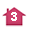     	Solve k = –21. Check your solution.
	Check the solution by replacing k with 24.	  −  k = −21	Write the equation.       −  (24)  −21	Replace k with 24.      	     −21 28	Multiply.	     −21 = −21   	The sentence is true.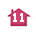 	José correctly answered 80% of the questions on a language arts quiz. If he answered 16 questions correctly, how many questions were on the language arts quiz?  Define a variable. Then write and solve an equation for this situation.
Let q = the number of questions on the quiz.	So, there were 20 questions on the language arts quiz.